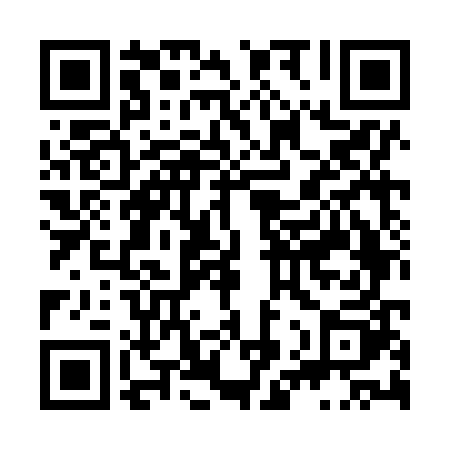 Prayer times for Dane pri Sezani, SloveniaWed 1 May 2024 - Fri 31 May 2024High Latitude Method: Angle Based RulePrayer Calculation Method: Muslim World LeagueAsar Calculation Method: HanafiPrayer times provided by https://www.salahtimes.comDateDayFajrSunriseDhuhrAsrMaghribIsha1Wed3:515:521:026:038:1210:042Thu3:495:501:016:038:1310:063Fri3:475:491:016:048:1510:084Sat3:455:471:016:058:1610:105Sun3:425:461:016:068:1710:126Mon3:405:441:016:068:1910:147Tue3:385:431:016:078:2010:168Wed3:365:421:016:088:2110:199Thu3:335:401:016:098:2210:2110Fri3:315:391:016:098:2310:2311Sat3:295:381:016:108:2510:2512Sun3:275:361:016:118:2610:2713Mon3:255:351:016:118:2710:2914Tue3:225:341:016:128:2810:3115Wed3:205:331:016:138:2910:3316Thu3:185:321:016:138:3110:3517Fri3:165:311:016:148:3210:3718Sat3:145:301:016:158:3310:3919Sun3:125:281:016:158:3410:4120Mon3:105:271:016:168:3510:4321Tue3:085:271:016:178:3610:4522Wed3:065:261:016:178:3710:4723Thu3:045:251:016:188:3810:4824Fri3:025:241:016:198:3910:5025Sat3:005:231:016:198:4010:5226Sun2:595:221:026:208:4110:5427Mon2:575:211:026:218:4210:5628Tue2:555:211:026:218:4310:5829Wed2:535:201:026:228:4410:5930Thu2:525:191:026:228:4511:0131Fri2:505:191:026:238:4611:03